		Poznań, dnia 08.12.2022 r.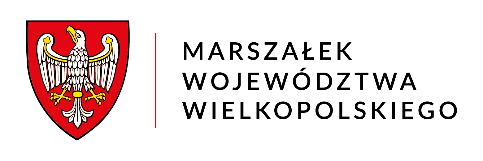   KS-I-O.0003.20.2022  DT-III.ZD-00318/22Szanowna PaniZofia ItmanRadnaSejmiku Województwa Wielkopolskiego odpowiadając na interpelację, złożoną na XLVII Sesji Sejmiku Województwa Wielkopolskiego w dniu 28 listopada 2022 roku dotyczącą połączeń kolejowych na linii Gniezno- Jarocin informuję, że rozkład jazdy 2022/2023 został zatwierdzony przez Zarządcę Infrastruktury tj. PKP PLK  i w okresie od 11 grudnia 2022 r. do 11 marca 2023 r.  nie ma możliwości wprowadzenia jego zmian.Należy  uwzględnić, że na kształt oferty wpływa ostatecznie wiele czynników. Znacznym utrudnieniem są prowadzone prace modernizacyjne.  Zamknięcia torowe na szlaku Września – Miłosław oraz Miłosław – Orzechowo skutkują ruchem jednotorowym co znacznie utrudnia trasowanie pociągów w dwóch przeciwnych kierunkach. Dostrzegając potencjał linii kolejowej  Gniezno- Jarocin i wzrastające potoki podróżnych na rozkład jazdy 2023/2024, który jest na etapie konstruowania wstępnej oferty z Operatorami poddana zostanie analizie przebudowa rozkładu jazdy w taki sposób by jak najlepiej spełniał oczekiwania podróżnych przy uwzględnieniu możliwości techniczno- eksploatacyjnych oraz finansowych Samorządu Województwa i taborowych Operatora.Z poważaniem                                                                       Z up. Marszałka Województwa                                                                                Wojciech Jankowiak                                                                                   WicemarszałekOtrzymują:KS x 2Do x 1a/a